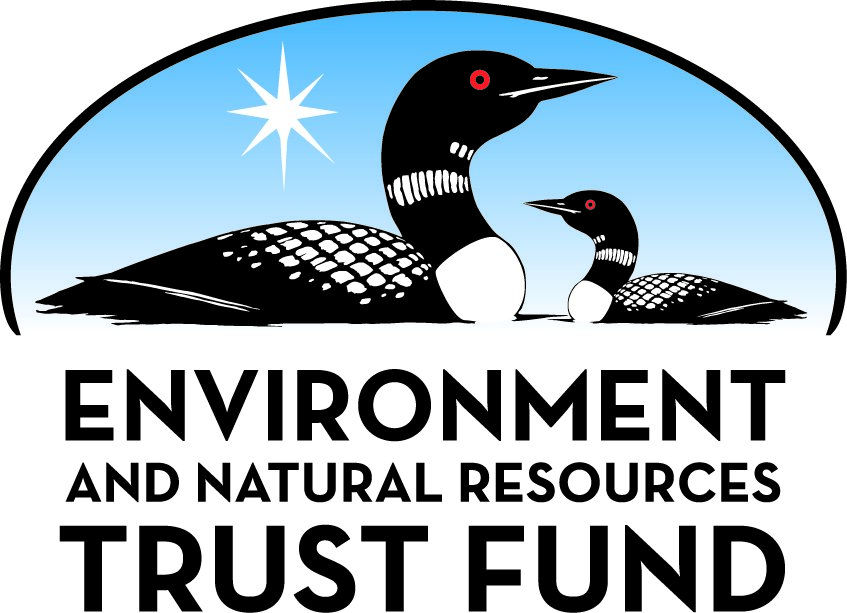 Environment and Natural Resources Trust FundM.L. 2021 Final Work PlanGeneral InformationID Number: 2021-463Staff Lead: Corrie LayfieldDate this document submitted to LCCMR: August 23, 2021Project Title: Forest Health: Development and Demonstration of Biochar OpportunitiesProject Budget: $340,000Project Manager InformationName: Eric SingsaasOrganization: U of MN - Duluth - NRRIOffice Telephone: (218) 788-2648Email: esingsaa@d.umn.eduWeb Address: https://www.nrri.umn.edu/Project ReportingDate Work Plan Approved by LCCMR: Reporting Schedule: December  1 / June  1 of each year.Project Completion: June 30, 2023Final Report Due Date: August 14, 2023Legal InformationLegal Citation: M.L. 2021, First Special Session, Chp. 6, Art. 6, Sec. 2, Subd. 19Appropriation Language: (a) The following amounts, totaling $840,000, are transferred to the Board of Regents of the University of Minnesota for academic and applied research through the MnDRIVE program at the Natural Resources Research Institute to develop and demonstrate technologies that enhance the long-term health and management of Minnesota's forest resources, extend the viability of incumbent forest-based industries, and accelerate emerging industry opportunities. Of this amount, $500,000 is for extending the demonstrated forest management assessment tool to statewide application:

(1) the unencumbered amount, estimated to be $250,000, in Laws 2017, chapter 96, section 2, subdivision 7, paragraph (e), Geotargeted Distributed Clean Energy Initiative;

(2) the unencumbered amount, estimated to be $20,000, in Laws 2017, chapter 96, section 2, subdivision 8, paragraph (g), Minnesota Bee and Beneficial Species Habitat Restoration;

(3) the unencumbered amount, estimated to be $350,000, in Laws 2018, chapter 214, article 4, section 2, subdivision 9, paragraph (e), Swedish Immigrant Regional Trail Segment within Interstate State Park; and

(4) the unencumbered amount, estimated to be $220,000, in Laws 2019, First Special Session chapter 4, article 2, section 2, subdivision 5, paragraph (a), Expanding Camp Sunrise Environmental Program.

(b) The amounts transferred under this subdivision are available until June 30, 2023.Appropriation End Date: June 30, 2023NarrativeProject Summary: This project is an expansion of the work began under LCCMR 2019 Forest and Bioeconomy Research. NRRI is requesting continuing Legislative support for two strategic applied research and demonstration projectsDescribe the opportunity or problem your proposal seeks to address. Include any relevant background information.Minnesota’s forest products industries, sawtimber, paper, pulp and engineered wood products, contributed $9.8 billion in forest product shipments and $3.4 billion in direct value to Minnesota’s economy in 2019 (Bergstrand 2019). Declining demand for forest products, a changing climate and new opportunities like carbon markets will require forest managers to think differently about how they manage forest lands and forest products industry about the potential products they can produce.

This equipment will support ongoing research programs, such as a project to develop materials to treat stormwater contaminants; develop a portable field demonstration unit to demonstrate stormwater best management practices; and field scale testing of biochar materials for stormwater treatment along the Mississippi river. The current state-of-the-art research in these areas is done by purchasing commercial biochars and evaluating their performance by trial and error. Instead, incorporating the ability to make and test custom biochars will enable researchers to engineer biochars that are fit for purpose to each situation, leading to more effective engineered stormwater treatment technologies.What is your proposed solution to the problem or opportunity discussed above? i.e. What are you seeking funding to do? You will be asked to expand on this in Activities and Milestones.We have identified the field of functional biocarbon materials as a major research opportunity to add value from Minnesota’s forest and agricultural resources. Functional biocarbon materials include biochar, which is used as a soil amendment in agricultural, horticulture, and forestry, but also includes many other functional materials such as sorbents for water and air purification, composite fillers, and battery components. This current project will enhance this program by adding a needed piece of equipment capable of processing biomass at higher temperatures and assist with process scale-up. This mid-scale kiln will also provide valuable information on the transition from the laboratory bench scale (grams) to the pilot scale (tons) production rates while also being able to produce sufficient quantities of functional biocarbon materials to demonstrate their utility in water treatment and other materials applications. We will develop design criteria, solicit bids for the equipment and then purchase and install it.What are the specific project outcomes as they relate to the public purpose of protection, conservation, preservation, and enhancement of the state’s natural resources? This project will provide a foundation for new types of products made from Minnesota’s natural resources, which have a high fixed carbon content to store atmospheric carbon dioxide in soils or are  used in environmentally relevant industries, such as in soil and water remediation and energy systems. This equipment will be used by NRRI and University of Minnesota researchers to support the R&D needed to deploy these materials with the help of industry, agency, and NGO partnerships.Project LocationWhat is the best scale for describing where your work will take place?  
	StatewideWhat is the best scale to describe the area impacted by your work?  
	StatewideWhen will the work impact occur?  
	During the Project and In the FutureActivities and MilestonesActivity 1: Forest Health: Development and Demonstration of Biochar OpportunitiesActivity Budget: $340,000Activity Description: 
This current project will enhance this program by adding a needed piece of equipment capable of processing biomass at higher temperatures and assist with process scale-up. This mid-scale kiln will also provide valuable information on the transition from the laboratory bench scale (grams) to the pilot scale (tons) production rates while also being able to produce sufficient quantities of functional biocarbon materials to demonstrate their utility in water treatment and other materials applications. We will develop design criteria, solicit bids for the equipment and then purchase and install it. These funds will also allow us to develop safety and quality management documents and test the equipment with preliminary run data by producing sample materials for some small project from Minnesota resources. Once installed and qualified, we will produce and evaluate sample sorbent materials to support ongoing research into developing fit-for-purpose materials to treat stormwater for metal and organic contaminants with additional funding by MN Drive, the Minnesota Coastal Wetland Program, and the Mississippi Watershed Management Organization.Activity Milestones: DisseminationDescribe your plans for dissemination, presentation, documentation, or sharing of data, results, samples, physical collections, and other products and how they will follow ENRTF Acknowledgement Requirements and Guidelines. 
We will communicate with industry and academic partners through technical presentations, marketing materials, and mass media to advertise the availability of this equipment for collaborative research. All public-facing research dissemination for projects using this equipment, including scientific publications, presentations, and technical reports, will acknowledge the ENRTF contribution to the equipment.Long-Term Implementation and FundingDescribe how the results will be implemented and how any ongoing effort will be funded. If not already addressed as part of the project, how will findings, results, and products developed be implemented after project completion? If additional work is needed, how will this be funded? 
We will continue to use this equipment for both discovery science and material R&D programs as well as industry support. These programs will be funded by federal and state grants, industry sponsored research, and service contract work.Budget SummaryClassified Staff or Generally Ineligible ExpensesNon ENRTF FundsAttachmentsRequired AttachmentsVisual ComponentFile: Alternate Text for Visual ComponentThe graphic describes the goal, opportunities benefits of biochar opportunities...Optional AttachmentsSupport Letter or OtherDifference between Proposal and Work PlanDescribe changes from Proposal to Work Plan StageN/AAdditional Acknowledgements and Conditions: The following are acknowledgements and conditions beyond those already included in the above workplan:Do you understand and acknowledge the ENRTF repayment requirements if the use of capital equipment changes? 
	YesDo you agree travel expenses must follow the "Commissioner's Plan" promulgated by the Commissioner of Management of Budget or, for University of Minnesota projects, the University of Minnesota plan? 
	N/ADoes your project have potential for royalties, copyrights, patents, or sale of products and assets? 
	NoDo you understand and acknowledge IP and revenue-return and sharing requirements in 116P.10? 
	N/ADo you wish to request reinvestment of any revenues into your project instead of returning revenue to the ENRTF? 
	N/ADoes your project include original, hypothesis-driven research? 
	NoDoes the organization have a fiscal agent for this project? 
	Yes,  Sponsored Projects AdministrationDescriptionCompletion DateMilestone 1: Equipment specification for competitive bidNovember 30, 2021Milestone 2: Equipment purchase decisionApril 30, 2022Milestone 3: Equipment installationSeptember 30, 2022Milestone 4: Safety and Quality documentationDecember 31, 2022Milestone 5: Materials production and evaluation for stormwater programsJune 30, 2023Category / NameSubcategory or TypeDescriptionPurposeGen. Ineli gible% Bene fits# FTEClass ified Staff?$ AmountPersonnelJohn Du PlissisDu Plissis will serve as principal investigator and be responsible for general project management and reporting.25.09%0.1$12,946Eric SingsaasSingsaas will serve as project manager and coordinate equipment selection, purchase, installation, and manage the safety and quality management of research.25.09%0.1$17,723Timothy HagenChemical Engineer/Agglomeration Specialist25.09%0.02$2,501Matthew YoungResearch Engineer22.3%0.02$1,557Cally HuntBiomass Process Engineer22.3%0.02$1,496Brian BarryChemistry & Materials Science Program Leader25.09%0.1$11,689Sergiy YemetsSenior Research Scientist25.09%0.06$4,476Oksana KolomitsynaSenior Research Scientist, Organic Chemistry25.09%0.02$1,413TBD Post DocPostdoc to work on development of sorption materials development.17.28%0.2$12,271Matthew MlinarMlinar will provide project management support and serve as a part of the project management team for this grant25.09%0.1$13,091Sub Total$79,163Contracts and ServicesTwin Ports TestingProfessional or Technical Service ContractProximate/ultimate analysis by Twin Ports Testing. They will perform some routine analysis on sample biochars.0.01$3,090Entity TBD; Ventilation and Power WorkProfessional or Technical Service ContractThe heat and potentially explosive vapors produced through biomass processing will require a ventilation hood above the kiln with ductwork necessary to tie into existing upgraded building ventilation ductwork recently installed in the NRRI process development area.X0.01$20,500Sub Total$23,590Equipment, Tools, and SuppliesTools and SuppliesLaboratory supplies - biochar analysisChemicals, gases, and other reagents needed to operate biochar analytical equipment.$5,150Tools and SuppliesChemistry Lab ConsumablesGeneral supplies for laboratory analyses and performance testing of biochars.$2,197Tools and SuppliesSafety equipment for kilnInstallation of this equipment will require safety equipment to protect users against fire and burning hazards while handling equipment, including fire suppression personal protective equipment, and physical barriers.X$4,500Sub Total$11,847Capital ExpendituresThe requested equipment is a mid-scale indirectly heated kilnThe requested equipment is a mid-scale indirectly heated kiln with add-on equipment for pilot-scale production of carbonized materials from Minnesota-based forest biomass. This is necessary to produce sufficient quantities of these materials under controlled conditions to develop new value-added materials from woody biomass for markets such as water treatment. air filtration, energy storage, and minerals processing. As part of the capital equipment, building modifications will be necessary.X$225,000Sub Total$225,000Acquisitions and StewardshipSub Total-Travel In MinnesotaSub Total-Travel Outside MinnesotaSub Total-Printing and PublicationSub Total-Other ExpensesShipping costsShipping of samples for analysisX$400Sub Total$400Grand Total$340,000Category/NameSubcategory or TypeDescriptionJustification Ineligible Expense or Classified Staff RequestContracts and Services - Entity TBD; Ventilation and Power WorkProfessional or Technical Service ContractThe heat and potentially explosive vapors produced through biomass processing will require a ventilation hood above the kiln with ductwork necessary to tie into existing upgraded building ventilation ductwork recently installed in the NRRI process development area.The equipment will require wiring of dedicated 240V electrical circuits into the process development area, tying into the existing electrical panels.
Capital ExpendituresThe requested equipment is a mid-scale indirectly heated kilnThis equipment will enhance the capabilities of NRRI to engage in collaborative research with academia, industry, and agencies to develop and demonstrate new materials from Minnesota resources.
Additional Explanation : The objective of this project is to obtain and install equipment that will be used to support research on this topic into the future.
Equipment, Tools, and SuppliesSafety equipment for kilnThis cost is necessary for the safety of personnel using this equipment.
Other ExpensesShipping costsSample shipping to external labs for samples not able to be analyzed internally
CategorySpecific SourceUseStatusAmountStateState Sub Total-Non-StateNon State Sub Total-Funds Total-TitleFileBackground CheckInstitutional Letter